IntroductionThis photograph illustrates the combined forces of soldiers and citizens, whose demonstrations successfully toppled the forces of autocracy. Yet the photograph also raises the question of what would come next, as the challenges of war had not been resolved.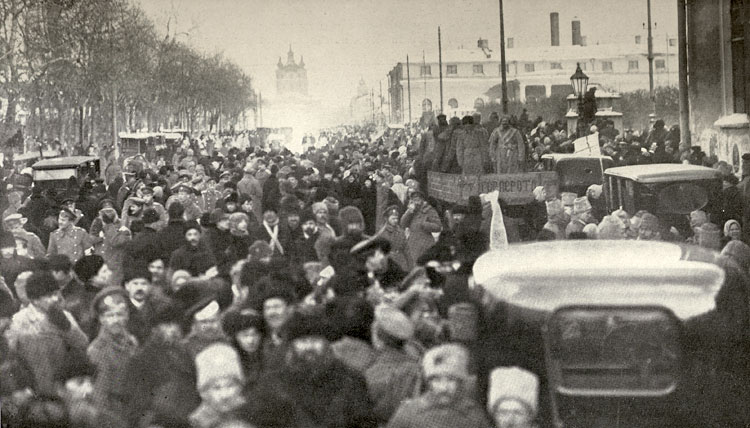 